 SOS PRISÕES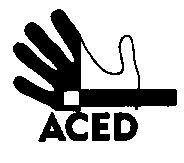 Ex.mos. SenhoresProvedor de Justiça; Inspecção-Geral dos Serviços de Justiça; Ministro da Justiça; C/cPresidente da República; Presidente da Assembleia da República; Presidente da Comissão de Assuntos Constitucionais, Direitos, Liberdades e Garantias da A.R.; Presidente da Comissão de Direitos Humanos da Ordem dos Advogados; Comissão Nacional para os Direitos HumanosLisboa, 06-03-2013N.Refª n.º 31/apd/13Assunto: Ameaça de suicídio no PortoGuilherme Rodrigues Silva está preso no estabelecimento prisional de Custóias e ameaça suicidio. Os seus companheiros pedem ajuda para evitar o que possa suceder. Na esperança de esta mensagem da ACED ser suficiente para chamar a atenção da segurança para este caso deixamos o pedido em nome do interessado.A Direcção